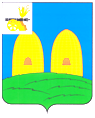 АДМИНИСТРАЦИЯ                                                                                                     СЫРОКОРЕНСКОГО  СЕЛЬСКОГО ПОСЕЛЕНИЯ                                          РОСЛАВЛЬСКОГО РАЙОНА СМОЛЕНСКОЙ ОБЛАСТИП О С Т А Н О В Л Е Н И Еот 24.02.2022 г. № 10В соответствии с пунктом 9.3 части 1 статьи 14 Жилищного кодекса Российской Федерации, Федеральным законом от 06.10.2003 № 131-ФЗ «Об общих принципах организации местного самоуправления в Российской Федерации», Уставом муниципального образования Сырокоренского сельского поселения Рославльского района Смоленской областиАдминистрация Сырокоренского сельскогопоселения Рославльского района Смоленской областип о с т а н о в л я е т:Утвердить прилагаемый Порядок и перечень случаев оказания на возвратной и (или) безвозвратной основе за счет средств местного бюджета дополнительной помощи при возникновении неотложной необходимости в проведении капитального ремонта общего имущества в многоквартирных домах, расположенных на территории муниципального образования Сырокоренского сельского поселения Рославльского района Смоленской области.Настоящее постановление подлежит опубликованию в газете «Рославльская правда» и размещению на официальном сайте Администрации Сырокоренского сельского поселения Рославльского района Смоленской области в информационно-телекоммуникационной сети «Интернет».Контроль исполнения настоящего постановления оставляю за собой.Глава муниципального образования Сырокоренского сельского поселенияРославльского района Смоленской области                                      Е.И. ХаченковаУтвержденпостановлением Администрации Сырокоренского сельского поселения Рославльского района Смоленской областиот 24.02.2022 № 10Порядок и перечень случаев оказания на возвратной и (или) безвозвратной основе за счет средств местного бюджета дополнительной помощи при возникновении неотложной необходимости в проведении капитального ремонта общего имущества в многоквартирных домах, расположенных на территории муниципального образования Сырокоренского сельского поселения Рославльского района Смоленской области.Настоящий порядок и перечень случаев оказания на возвратной и (или) безвозвратной основе за счет средств местного бюджета дополнительной помощи при возникновении неотложной необходимости в проведении капитального ремонта общего имущества в многоквартирных домах, расположенных на территории муниципального образования Сырокоренского сельского поселения Рославльского района Смоленской области (далее – порядок) устанавливает правила оказания на возвратной и (или) безвозвратной основе за счет средств местного бюджета дополнительной помощи при возникновении неотложной необходимости в проведении капитального ремонта общего имущества в многоквартирных домах, расположенных на территории муниципального образования Сырокоренского сельского поселения Рославльского района Смоленской области, и включенных в региональную программу капитального ремонта общего имущества в многоквартирных домах, расположенных на территории Смоленской области, утвержденную постановлением Администрации Смоленской области от 27.12.2013 №1145 (далее – дополнительная помощь, региональная программа капитального ремонта).Получателем дополнительной помощи является некоммерческая организация «Региональный фонд капитального ремонта многоквартирных домов Смоленской области» (далее – региональный оператор).Оказание дополнительной помощи осуществляется в случае отсутствия возможности проведения капитального ремонта многоквартирного дома для ликвидации последствий аварии, иных чрезвычайных ситуаций природного или техногенного характера (далее – чрезвычайная ситуация) за счет средств регионального оператора, определенных статьей 185 Жилищного кодекса Российской Федерации и законом Смоленской области от 31.10.2013 № 114-з «О регулировании отдельных вопросов в сфере обеспечения своевременного проведения капитального ремонта общего имущества в многоквартирных домах, расположенных на территории Смоленской области».Решение об отсутствии возможности проведения капитального ремонта многоквартирного дома для ликвидации чрезвычайной ситуации принимается региональным оператором в соответствии с законодательством Смоленской области.Дополнительная помощь предоставляется Администрацией Сырокоренского сельского поселения Рославльского района Смоленской области (далее - Администрация) из бюджета муниципального образования Сырокоренского сельского поселения Рославльского района Смоленской области (далее – местный бюджет) в пределах бюджетных ассигнований, предусмотренных в местном бюджете на соответствующий финансовый год и плановый период, и лимитов бюджетных обязательств, утвержденных в установленном порядке на предоставление дополнительной помощи. Дополнительная помощь предоставляется в целях частичного финансового обеспечения проведения капитального ремонта многоквартирного дома для ликвидации чрезвычайных ситуаций в случае, указанном в пункте 3 настоящего порядка.Дополнительная помощь носит целевой характер и не может быть использована на другие цели.Для получения дополнительной помощи региональный оператор в течение 2 рабочих дней со дня принятия решения об отсутствии возможности проведения капитального ремонта многоквартирного дома для ликвидации чрезвычайной ситуации представляет в Администрацию следующие документы и сведения:- заявку – обоснование на предоставление дополнительной помощи с приложением документов и сведений (далее - заявка) по форме согласно приложению к настоящему Порядку;- копию решения уполномоченного должностного лица или уполномоченного органа о введении режима чрезвычайной ситуации;- копию акта обследования многоквартирного дома с указанием характера и объемов разрушений (повреждений) с приложением фото- и (или) видеоматериалов, подтверждающих разрушения (повреждения);- копии дефектных ведомостей и (или) смет на проведение капитального ремонта многоквартирного дома при ликвидации последствий чрезвычайных ситуаций, проверенные и согласованные  региональным оператором;- сведения о прогнозируемом совокупном объеме поступлений за счет уплаты взносов на капитальный ремонт в многоквартирном доме, в котором возникла чрезвычайная ситуация и собственники которого формируют фонд капитального ремонта на счете регионального оператора, в пределах срока действия региональной программы капитального ремонта.Администрация регистрирует заявку, документы и сведения в день их поступления и в течение 5 рабочих дней со дня регистрации заявки осуществляет проверку и принимает решение о возможности или невозможности предоставления дополнительной помощи.Решение о невозможности предоставления региональному оператору дополнительной помощи принимается Администрацией в случаях если:- отсутствия лимитов бюджетных обязательств, доведенных до Администрации на выплату дополнительной помощи, на соответствующий финансовый год;- в дефектных ведомостях и сметах, представленных в соответствии с абзацем пятым пункта 8 настоящего Порядка, содержатся работы и (или) услуги, не предусмотренные перечнем услуг и (или) работ по капитальному ремонту общего имущества в многоквартирных домах, оказание и (или) выполнение которых финансируется за счет средств фонда капитального ремонта многоквартирных домов, сформированного исходя из минимального размера взноса на капитальный ремонт многоквартирных домов;- представленные региональным оператором документы и сведения, указанные в пункте 8 настоящего Порядка, не соответствуют требованиям, установленным настоящим Порядком;- не представлены (представлены не в полном объеме) документы и сведения, указанные в пункте 8 настоящего Порядка; - в представленных документах и сведениях содержится недостоверная информация.В случаях принятия решения от невозможности предоставления региональному оператору дополнительной помощи Администрация в течение 3 рабочих дней со дня принятия решения извещает регионального оператора о принятом решении с указанием причины принятия такого решения.В случае принятия решения о возможности предоставления региональному оператору дополнительной помощи Администрация в течение 3 рабочих дней со дня принятия такого решения направляет региональному оператору проект соглашения о предоставлении дополнительной помощи в соответствии с типовой формой, утвержденной Администрацией (далее - соглашение).Региональный оператор в течение 3 рабочих дней со дня получения проекта соглашение представляет в Администрацию подписанное о своей стороны соглашение для получения дополнительной помощи.Администрация не позднее 10 рабочих дней со дня принятия решения о возможности предоставления региональному оператору дополнительной помощи заключает с региональным оператором соглашение, согласно приложению к настоящему Порядку, в котором предусматривается:- реквизиты счета регионального оператора, на который подлежит перечислению дополнительная помощь;- сроки, периодичность, порядок и формы предоставления региональным оператором отчетности об использовании дополнительной помощи.В случае непредставления региональным оператором подписанного соглашения или его несоответствия установленной форме Администрация принимает решение от отказе в заключении соглашения и предоставлении дополнительной помощи, о чем направляет региональному оператору соответствующее уведомление в течение 2 рабочих дней со дня принятия указанного решения.Перечисление дополнительной помощи осуществляется с лицевого счета Администрации, открытого в территориальном органе Федерального казначейства, на счет регионального оператора.Расчет размера дополнительной помощи производится по формуле:Суб.=Вкр – Сработ, где: Суб. – размер дополнительной помощи;Вкр – прогнозируемый совокупный объем поступлений за счет уплаты взносов на капитальный ремонт в многоквартирном доме, в котором возникла чрезвычайная ситуация, и собственники которого формируют фонд капитального ремонта на счете регионального оператора, в пределах срока действия региональной программы капитального ремонта;Сработ – стоимость работ и (или) услуг, указанная в сметах на проведение капитального ремонта многоквартирного дома при ликвидации последствий чрезвычайной ситуации.Размер дополнительной помощи не может превышать расчетное значение и формируется исходя из возможностей местного бюджета. Условиями предоставления дополнительной помощи региональному оператору являются:- предоставление отчета об использовании дополнительной помощи в порядке, сроки и по форме, которые определены соглашением;- согласие регионального оператора на осуществление Администрацией, предоставившей дополнительную помощь, проверок соблюдения региональным оператором условий, целей и порядка предоставления дополнительной помощи.Региональный оператор несет ответственность за нецелевое использование дополнительной помощи в соответствии с действующим законодательством Российской Федерации.В случае нарушений условий предоставления дополнительной помощи, нецелевого использования дополнительной помощи, Администрация в течение 5 рабочих дней со дня установления указанных фактов направляет региональному оператору письменное уведомление о возврате дополнительной помощи. Региональный оператор обязан перечислить денежные средства, полученные в виде дополнительной помощи, в бюджет муниципального образования Сырокоренского сельского поселения Рославльского района Смоленской области в течение 10 рабочих дней после получения уведомления от Администрации о возврате дополнительной помощи.В случае отказа от добровольного возврата указанных средств их взыскание осуществляется в соответствии с действующим законодательством Российской Федерации.   	Приложениек Порядку и перечню случаев оказания на возвратной и (или) безвозвратной основе за счет средств местного бюджета дополнительной помощи при возникновении неотложной необходимости в проведении капитального ремонта общего имущества в многоквартирных домах, расположенных на территории муниципального образования Сырокоренского сельского поселения Рославльского района Смоленской областиФОРМА ЗАЯВКА-ОБОСНОВАНИЕна оказание на безвозвратной основе за счет средств местного бюджета дополнительной помощи при возникновении неотложной необходимости в проведении капитального ремонта общего имущества в многоквартирных домах, расположенных на территории муниципального образования Сырокоренского сельского поселения Рославльского района Смоленской области _____________________________________________________________ (наименование организации)ходатайствует об оказании на безвозвратной основе за счет средств местного бюджета дополнительной помощи при возникновении неотложной необходимости в проведении капитального ремонта общего имущества в многоквартирных(ом) домах(е), расположенных по адресам(у): ___________________________________________________________________ С порядком и перечнем случаев оказания на возвратной и (или) безвозвратной основе за счет средств местного бюджета дополнительной помощи при возникновении неотложной необходимости в проведении капитального ремонта общего имущества в многоквартирных домах, расположенных на территории муниципального образования Сырокоренское сельское поселение Рославльского района Смоленской области, ознакомлены и согласны. Достоверность предоставляемых сведений и целевое использование дополнительной помощи за счет средств местного бюджета в случае ее предоставления гарантируем. Приложение: 1) пояснительная записка, включающая в себя информацию о необходимости предоставления дополнительной помощи за счет средств местного бюджета, на ____л.; 2) копии учредительных документов организации, заверенные подписью руководителя или уполномоченного лица и печатью регионального оператора, на __л.; 3) банковские реквизиты организации с указанием счета регионального оператора для перечисления дополнительной помощи за счет средств местного бюджета на ____ л.; 4) информация о планируемом использовании дополнительной помощи за счет средств местного бюджета на ____ л. Юридический адрес: ______________________________________ Руководитель организации _________           ______________                                                     (подпись)      (расшифровка подписи)ФормаСОГЛАШЕНИЕ № ______о предоставлении дополнительной помощи на капитальный ремонтмногоквартирного дома за счет средств местного бюджета «___» ____________ 20__ г.Администрация  Сырокоренского сельского поселения Рославльского района Смоленской области, именуемая в дальнейшем «Администрация», в лице Главы муниципального образования Сырокоренского сельского поселения Рославльского района Смоленской области ФИО, действующего на основании Устава, с одной стороны, и _______________________________,     (наименование юридического лица)именуемое в дальнейшем «Получатель дополнительной помощи», в лице ______________________________(должность, Ф.И.О. уполномоченного лица от имени юридического лица)действующего на основании ______________________________, с другой стороны, далее (наименование документа)совместно именуемые «Стороны», заключили настоящее Соглашение о нижеследующем:Предмет соглашенияАдминистрация предоставляет Получателю дополнительной помощи за счет средств местного бюджета дополнительную помощь на возвратной и (или) безвозвратной основе при возникновении неотложной необходимости в проведении капитального ремонта общего имущества в многоквартирных домах, расположенных по адресу: ________________ (далее – дополнительная помощь) в соответствии с решением Совета депутатов Сырокоренского сельского поселения Рославльского района Смоленской области о бюджете сельского поселения на очередной год и плановый период и Порядком и перечнем случаев оказания на возвратной и (или) безвозвратной основе за счет средств местного бюджета дополнительной помощи при возникновении неотложной необходимости в проведении капитального ремонта общего имущества в многоквартирных домах, расположенных на территории муниципального образования Сырокоренского сельского поселения Рославльского района Смоленской области (далее - Порядок).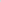 Цель предоставления дополнительной помощи: _________________________________________Предоставленная дополнительная помощь имеет целевое назначение и не может быть использована в целях, не предусмотренных пунктом 1.2 настоящего Соглашения.1.3. Размер дополнительной помощи составляет ________________________ руб.Права и обязанности сторонАдминистрация обязана:Осуществлять перечисление субсидии Получателю дополнительной помощи в пределах средств, предусмотренных в бюджете сельского поселения на соответствующий финансовый год, в соответствии с разделом 3 настоящего Соглашения.В обязательном порядке проводить проверку соблюдения Получателем дополнительной помощи условий, целей и порядка предоставления дополнительной помощи.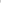 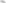 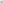 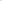 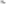 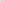 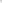 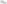 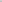 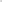 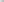 Получатель дополнительной помощи обязан: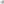 Руководствоваться Порядком и обеспечить целевое расходование субсидии.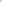 Осуществлять контроль за оформлением документации и выполнением работ, при необходимости по согласованию с Администрацией заключить договор с техническим заказчиком и нести ответственность за его действия, как за свои собственные.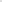 Провести конкурсные процедуры по выбору подрядчика в соответствии с Федеральным законом 44-ФЗ.Вести учет полученных бюджетных средств в порядке, установленном законодательством.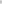 Для перечисления дополнительной помощи из бюджета сельского поселения представлять в Администрацию документы, указанные в п. 4.2. Порядка.Возвратить в бюджет сельского поселения не использованные в отчетном финансовом году Получателем дополнительной помощи остатки дополнительной помощи в сроки, установленные в Порядке.В случае нарушения Получателем дополнительной помощи условий предоставления дополнительной помощи, установления фактов нецелевого использования бюджетных средств, а также получения средств, использование которых не подтверждено первичными документами и (или) соответствующими отчетными данными, возвратить указанные средства в бюджет сельского поселения в соответствии с бюджетным законодательством Российской Федерации на основании распоряжения Администрации в течении 15 рабочих дней со дня установления данных фактов.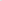 Извещать Администрацию об изменении реквизитов Получателя бюджетных средств в течении 3-х дней с момента изменения реквизитов.Получатель дополнительной помощи согласен и не будет препятствовать осуществлению Администрацией муниципального финансового контроля, проверок соблюдения Получателем дополнительной помощи условий, целей и порядка расходования бюджетных средств.Порядок перечисления дополнительная помощи.Перечисление бюджетных средств осуществляется в пределах средств, предусмотренных в бюджете сельского поселения, на расчетный счет Получателя в следующем порядке: - в течение 5 (пяти) рабочих дней с момента подписания настоящего Соглашения Получателю дополнительной помощи перечисляется дополнительная бюджетная помощь в размере 30 % от согласованной суммы дополнительной суммы;- дальнейшее перечисление бюджетных средств производится по мере выполнения работ на основании отчетов Получателя дополнительной помощи по форме согласно Приложению к настоящему Соглашению, а также предоставления заверенных копий документов, подтверждающих выполнение работ – актов о приемке выполненных работ по форме КС-2, справок о стоимости выполненных работ и затрат по форме КС-З, согласованных с техническим заказчиком.В случае превышения фактически произведенных расходов Получателем дополнительной помощи над суммой средств, предусмотренных в бюджете сельского поселения на эти цели, сумма превышения из бюджета сельского поселения не возмещается. 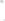 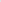 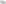 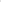 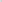 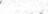 В случае не возврата неизрасходованной части дополнительной помощи сумма, израсходованная с нарушением условий Порядка и настоящего Соглашения, подлежит взысканию в порядке, установленном законодательством Российской Федерации.После завершения работ по капитальному ремонту общего имущества многоквартирного дома Стороны оформляют акт об использовании дополнительной помощи на капитальный ремонт многоквартирного дома за счет средств местного бюджета.Ответственность сторонСтороны несут ответственность за неисполнение или ненадлежащее исполнение обязанностей по настоящему Соглашению в соответствии с действующим законодательством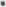 Порядок разрешения споров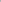 Споры и разногласия, возникшие при исполнении настоящего соглашения, разрешаются путем переговоров между сторонами. 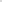 В случае невозможности разрешения споров и разногласий путем переговоров стороны после реализации предусмотренной законодательством процедуры досудебного урегулирования решают их в судебном порядке.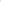 Заключительные положенияЛюбые изменения и дополнения к настоящему Соглашению действительны при условии, что они совершены в письменной форме и подписаны уполномоченными на то представителями Сторон.Досрочное расторжение Соглашения возможно по соглашению сторон либо на основаниях, предусмотренных действующим законодательством.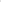 Сторона, инициатор расторжения Соглашения, должна направить письменное уведомление о намерении расторгнуть Соглашение другой Стороне не позднее, чем за 30 дней до предполагаемого момента расторжения настоящего Соглашения. При досрочном расторжении настоящего Соглашения все средства, перечисленные Получателю дополнительной помощи в порядке оказания дополнительной бюджетной помощи при возникновении неотложной необходимости в проведении капитального ремонта общего имущества в многоквартирных домах на возвратной основе подлежат перечислению в бюджет Сырокоренского сельского поселения в течение З дней со дня расторжения настоящего Соглашения.Настоящее Соглашение составлено в 2-х экземплярах, которые имеют равную юридическую силу, по одному для каждой из сторон соглашения.Срок действия соглашенияНастоящее соглашение вступает в силу с момента подписания и действует до 31 декабря текущего года, а в части расчетов – до полного исполнения обязательств по настоящему соглашению.Реквизиты и подписи сторонПриложение к соглашению о предоставлении дополнительной помощи на капитальный ремонт многоквартирного дома за счет средств местного бюджета ОТЧЕТо целевом использовании денежных средств, предоставленных из бюджета Сырокоренского сельского поселения Рославльского района Смоленской области на проведение капитального ремонта общего имущества в многоквартирных домах, расположенных на территории Сырокоренского сельского поселения Рославльского района Смоленской области, за ____ квартал 20___ года Приложение на ___ листах.Документы, подтверждающие обоснованность и размер понесенных расходов, в том числе:1.2.3.Руководитель:Бухгалтер:Исполнитель:Об утверждении Порядка и перечня случаев оказания на возвратной и (или) безвозвратной основе за счет средств местного бюджета дополнительной помощи при возникновении неотложной необходимости в проведении капитального ремонта общего имущества в многоквартирных домах, расположенных на территории муниципального образования Сырокоренского сельского поселения Рославльского района Смоленской области№ п/п Наименование объектов Наименование подрядной организации Перечислено средств оператору Фактическая стоимость капитального ремонта согласно исполнительной документации Использовано субсидии (фактически перечислено средств) Возврат средств в местный бюджет Остаток средств (4 - 6 - 7) Приме чание1 2 3 4 5 6 7 8 9 